Visitation Application 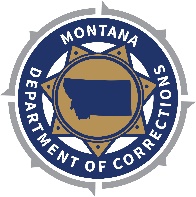 Adult Application  			Adult & Minor Application Information Change  			Renewal Please complete the entire form to be considered to visit an inmate at a Montana Department of Corrections facility. Failure to answer or provide complete information on each question will result in the application being denied. One form must be completed for each adult visitor. Minor children must be listed on the same form completed by their legal authority. Criminal background checks are conducted on each applicant. Applicants are required to review Visitation Rules & Regulations and Visitation Dress Code found at cor.mt.gov before signing application.You can skip this page if you do not need to give consent for a minor visit and/or escort. Only the person with legal authority over the minor child may authorize the child to visit the incarcerated inmate.  The document forming the basis of the legal authority must be attached to this application.  For example, the child’s birth certificate on which the person is named as a parent, or a letter of guardianship issued by the court.  Other documents as proof of legal authority may be attached for the Department’s consideration.  Please fill out BOTH pages. I affirm that I have legal authority to make decisions on behalf of the minor(s) listed below.  I have attached proof of my legal authority to this document.  As legal authority, I authorize the following individuals who are themselves approved as visitors for this inmate/resident to escort the minor(s) listed on this form to visit the above-named incarcerated individual.   Anyone who will be escorting the minor(s), including the minor(s) legal authority, must be listed on this form.  Page 2 of 4Sign in the presence of a Notary Public    						___________________________________________Legal Authority Name (print)		   												_____________________________		____________________					Signature				  	DateI do swear either from personal knowledge or from satisfactory evidence, that the signature on this form is that of the person before me as named in this document.SUBSCRIBED AND SWORN BEFORE ME THIS:         __________________________ OF___________________________________   Day			            		  Month, yearPage 3 of 4Page 4 of 4Inmate/Resident NameInmate/Resident NameDOC NumberCheck the box for the facility inmate/resident is currently located:Check the box for the facility inmate/resident is currently located:Check the box for the facility inmate/resident is currently located:Crossroads Correctional Center, Shelby Montana Women's Prison, Billings Montana Women's Prison, Billings Dawson County Correctional Center, Glendive  Pine Hills Correctional Facility, Miles City Pine Hills Correctional Facility, Miles City Montana State Prison, Deer Lodge  Riverside Special Needs Unit, Boulder Riverside Special Needs Unit, Boulder Saguaro Correctional Center, Eloy AZ Applicant Full Legal NameApplicant Full Legal NameApplicant Full Legal NameAliases or other names used (i.e. maiden name)Aliases or other names used (i.e. maiden name)Aliases or other names used (i.e. maiden name)AddressAddressCityCityStateZipSocial Security NumberSocial Security NumberDate of BirthDate of BirthPhone NumberPhone NumberDriver’s License or State ID NumberDriver’s License or State ID NumberIssuing StateIssuing StateAll other states lived inAll other states lived inRelationship to Inmate/ResidentRelationship to Inmate/ResidentRelationship to Inmate/ResidentLength of time you've known inmate/residentLength of time you've known inmate/residentLength of time you've known inmate/residentSpouses - please include a copy of a certificate of marriage or registration of common law marriage with application.Spouses - please include a copy of a certificate of marriage or registration of common law marriage with application.Spouses - please include a copy of a certificate of marriage or registration of common law marriage with application.Spouses - please include a copy of a certificate of marriage or registration of common law marriage with application.Spouses - please include a copy of a certificate of marriage or registration of common law marriage with application.Spouses - please include a copy of a certificate of marriage or registration of common law marriage with application.Your EmployerEmployer's AddressEmployer's AddressEmployer's AddressEmployer's Phone NumberEmployer's Phone NumberAre you a victim of the inmate listed above (current and past crimes included)?    YES NO If YES, please contact the DOC Victim Services team at (888) 223-6332 prior to sending in this application.If YES, please contact the DOC Victim Services team at (888) 223-6332 prior to sending in this application.Are any of your family members victims of the inmate (current and past crimes included)?YES NO Are you a current or former employee, volunteer or contractor of the Montana Department of Corrections or a DOC secure facility?YES NO If YES, please list facility and dates of employment or volunteer or contract service:Are you on another inmate's visiting list at a DOC facility?  YES NO Have you visited any DOC secure facility under any other name?YES NO If YES, please list names:Have you ever been convicted of a felony?YES NO Do you have any misdemeanor or felony charges pending?YES NO Are you on probation or parole? YES NO If YES, please include a letter from your probation/parole officer granting their permission for you to visit.If YES, please include a letter from your probation/parole officer granting their permission for you to visit.Are you requesting approval to send money to this inmate/resident?YES NO Money can be deposited online at https://app.mt.gov/inmatebanking/ or money orders can be mailed to the facility.Money can be deposited online at https://app.mt.gov/inmatebanking/ or money orders can be mailed to the facility.Page 1 of 4Page 1 of 4Page 1 of 4LEGAL AUTHORITY CONSENT FOR MINOR VISIT AND/OR ESCORTMinor Name (print)Month and Year of BirthMinor Name (print)Month and Year of BirthAdult Escort NameMonth and Year of BirthRelationship to MinorAdult Escort NameMonth and Year of BirthRelationship to MinorI certify the information on this application is true and complete.   Any omissions on the form will cause the application to not be processed and approved. I further understand that, by certifying the above, if incorrect, I may later be denied visiting and mailing privileges. By signing this form, I also give my consent to a criminal background check. I acknowledge I have read and understand the visitation dress code and regulations as outlined on cor.mt.gov. I understand that my visiting privileges could be revoked or suspended at any time for violations of the Visiting Policy.I certify the information on this application is true and complete.   Any omissions on the form will cause the application to not be processed and approved. I further understand that, by certifying the above, if incorrect, I may later be denied visiting and mailing privileges. By signing this form, I also give my consent to a criminal background check. I acknowledge I have read and understand the visitation dress code and regulations as outlined on cor.mt.gov. I understand that my visiting privileges could be revoked or suspended at any time for violations of the Visiting Policy.SignatureDateLEGAL AUTHORITY CONSENT (only complete this section if you are bringing a minor for visitation)SEALNotary seal is not required when submitted by DPHHS for a minor who is in the care of the stateNotary Public SignatureNotary Public in and for the state of:  ___________________County of: _________________________________________Name: ____________________________________________My Commission expires: ______________________________Upon completion, send this form to the appropriate facility below:Upon completion, send this form to the appropriate facility below:Upon completion, send this form to the appropriate facility below:For Montana State Prison, Crossroads,Dawson & RiversideFor Montana Women's PrisonFor Pine Hills Correctional FacilityMontana State PrisonMontana State Prison & Saguaro Correctional CenterMontana Women's PrisonPine Hills Correctional FacilityVisitation DepartmentMWP Visiting DepartmentVisitor Approval Staff400 Conley Lake Road701 South 27th Street4 North Haynes AveDeer Lodge, MT 59722Billings, MT 59101Miles City, MT 59301Fax: 406-415-6622The review process may take up to 90 days from when the form was received.The review process may take up to 90 days from when the form was received.The review process may take up to 90 days from when the form was received.  Visiting Staff Use Only (Form Updated April 2024)   Visiting Staff Use Only (Form Updated April 2024)   Visiting Staff Use Only (Form Updated April 2024)   Visiting Staff Use Only (Form Updated April 2024) Date ReceivedAPPROVED DENIED DENIED Date ReceivedReason for DenialDate ReceivedMissing documentsOtherDate ReceivedDuplicate Visiting ListDOC EmployeeDate ReceivedIncomplete AppFalse InformationStaff SignatureStaff SignatureDate CompleteAdditional ExplanationAdditional ExplanationAdditional ExplanationAdditional Explanation